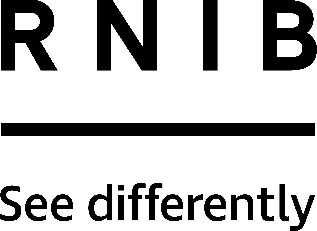 Easy-to-see water resistant watch (CW252-T)Thank you for purchasing from RNIB. In the unlikely event the item is unsuitable, please contact us within 14 days of receipt to obtain your returns number. To ensure your return goes smoothly, the item and all components must be in as new condition and packed in its original, undamaged packaging. For further details and guidance on returning faulty items, please see the Terms and conditions of sale and How to contact RNIB sections of this instruction manual.Please retain these instructions for future reference. These instructions are also available in other formats. Special warningThe watch may be fitted with a "sleeper", which is a small piece of plastic fitted in between the watch and the winder (crown), which prevents the watch from working. Once the "sleeper" has been removed, turn the crown to set the time; once set, push the crown in towards the face, and the watch will now be activated.Important information: Your watch is not water proof. It is 3 ATM water resistant meaning that it is only splash and rain resistant. It is NOT suitable for showering, bathing, swimming, water-related work, fishing, or diving.  General descriptionThis easy-to-see watch has a clear, white face with large, bold black numbers and hands with a red second hand. Fitted with a brown crocodile-effect genuine leather strap and completed with a stainless-steel buckle.OrientationPosition the watch in front of you so the straps are vertically aligned, pointing up and down. On the right hand outer edge of the watch case there is a round winder protruding out from the rest of the watch. This is the crown used to set the time. Setting the timeLocate the crown on the right hand edge. Pull the crown out from the watch until you hear a small click; rotate the crown clockwise to set the time. Once set push in towards the casing to activate. The watch is now set. BatteriesThis watch uses one silver oxide SR626SW (SR66/377) battery. It is strongly recommended that a qualified jeweller or watch specialist should fit new batteries to avoid any damage. To replace the battery a qualified person should remove the back and remove the old battery. Insert a new battery, observing the polarity symbols to avoid leakage.Please note: RNIB does not guarantee watch straps or batteries.Safety warningsUse only designated battery type. Do not use re-chargeable batteries. Remove exhausted battery to avoid leakage. Dispose of responsibly.Do not short out battery contacts.How to contact RNIBPhone: 0303 123 9999Email: shop@rnib.org.ukAddress: RNIB, Midgate House, Midgate, Peterborough PE1 1TNOnline Shop: shop.rnib.org.ukEmail for international customers: exports@rnib.org.uk Terms and conditions of saleThis product is guaranteed from manufacturing faults for 12 months from the date of purchase.  If you have any issues with the product and you did not purchase directly from RNIB then please contact your retailer in the first instance. For all returns and repairs contact RNIB first to get a returns authorisation number to help us deal efficiently with your product return. You can request full terms and conditions from RNIB or view them online. RNIB Enterprises Limited (with registered number 0887094) is a wholly owned trading subsidiary of the Royal National Institute of Blind People ("RNIB"), a charity registered in England and Wales (226227), Scotland (SC039316) and Isle of Man (1226). RNIB Enterprises Limited covenants all of its taxable profits to RNIB.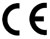 This product is CE marked and fully complies with all applicable EU legislation. 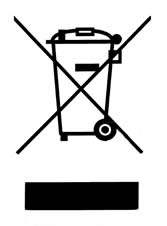 Please do not throw items marked with this symbol in your bin.  Recycle your electricals and electronic devices free at your local recycling centre. Search for your nearest recycling centre by visiting www.recyclenow.com.Why recycle?Unwanted electrical equipment is the UK’s fastest growing type of waste.Many electrical items can be repaired or recycled, saving natural resources and the environment.  If you do not recycle, electrical equipment will end up in landfill where hazardous substances will leak out and cause soil and water contamination – harming wildlife and human health.RNIB are proud to support your local authority in providing local recycling facilities for electrical equipment.To remind you that old electrical equipment can be recycled, it is now marked with the crossed-out wheeled bin symbol. Please do not throw any electrical equipment (including those marked with this symbol) in your bin.What is WEEE?The Waste Electrical or Electronic Equipment (WEEE) Directive requires countries to maximise separate collection and environmentally friendly processing of these items.How are we helping?In the , distributors including retailers must provide a system which allows all customers buying new electrical equipment the opportunity to recycle their old items free of charge. As a responsible retailer, we have met the requirements placed on us by financially supporting the national network of WEEE recycling centres established by local authorities. This is achieved through membership of the national Distributor Take-back scheme (DTS).Date: February 2021.© RNIB